Муниципальное казённое дошкольное образовательное учреждение №6 «Ромашка» Спортивное развлечение для      детей средней группы:«Красный, желтый, зелёный».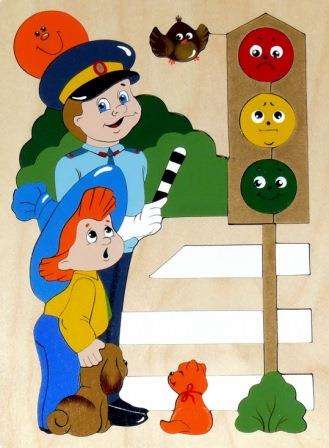        Подготовила  инструктор по физической  культуре: Привалова Г. А.                                                        с. Рагули  2017 г.Цель:Закрепить знания детей о правилах и знаках дорожного движенияУпражнять детей в выполнении основных движенийРазвивать силу, ловкость, скорость движений.Воспитывать дисциплинированность, чувство коллективизма.Материалы и оборудование:Эмблемы команд: "Красный сигнал светофора", "Зелёный сигнал светофора", "Жёлтый сигнал светофора";  три руля; три  больших конверта:  в них 3 знака целых,  3знака разрезанных  на 4 части;  три больших круга: зелёный, красный, жёлтый; 15 полосок белых из картона; 15 кубиков средней величины с наклейками из дорожных знаков; три обруча большого диаметра; запись песни Шаинского «Чему учат  школе»; медали.                              Ход проведения развлечения  В зал входят дети под музыку.Инструктор по физической культуре:На дорогах с давних пор
Есть хозяин светофор!
Пред вами все цвета
Вам представить их пора.1 ребёнок:Загорелся красный цвет:
Стой – вперёд дороги нет.2 ребёнок:Жёлтый глаз твердит без слов:
К переходу будь готов.3 ребёнок:На зелёный свет вперёд!
Путь свободен – Переход!
Инструктор по физ. культуре:Перейти через дорогу
Вам на улице всегда,
И подскажут, и помогут
Эти яркие цвета.Разминка.Инструктор по физической культуре:      А начнем мы с разминки.Неожиданно вбегает Незнайка.Незнайка:Ой, ой, чуть не задавили! До сих пор страшно. Едва от смерти спасся! Фу, отдышаться не могу!Попав в большое и шумное село,Я растерялся, я пропал...Чуть под автобус не попал!Признаться честно, я не знаю,Где мне дорогу перейти.Ребята, вы мне помогите,И, если можно, расскажите,Дорогу, как переходить, В больницу, чтоб не угодить?Инструктор по физ. культуре:Кто ты, мальчик?Незнайка: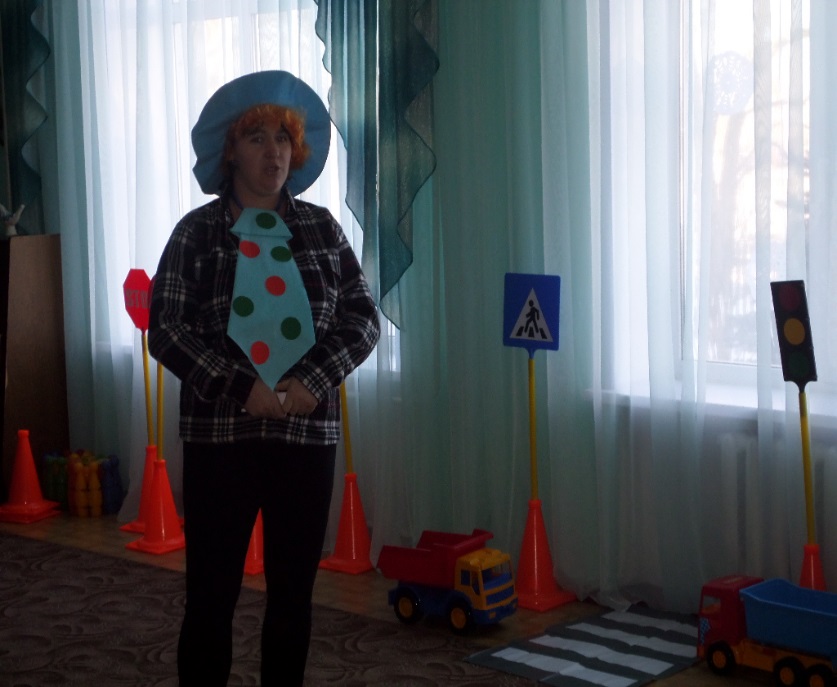 Кто я такой? Неужели не узнали? Я Незнайка, в селе вашем ни разу не был. Приехал в детский сад, а тут машины. С непривычки глаза разбегаются. Остановился я на самой середине дороги, чтобы лучше видно было. Вдруг, “дзинь - дзинь” прямо на меня что-то катится большое, я со страху вправо – прямо на меня большущий - пребольшущий автобус. Я, конечно, обратно влево, а на меня как сумасшедшая белая машина с красным крестом и для страха пронзительно “у-у-у-у!” Я со всех ног бегу по самой середине дороги, а сзади машина догоняет, так и норовит задавить меня насмерть. Хорошо в другую сторону удалось убежать, и прямо к вам в сад попал.Инструктор по физ. культуре:Всё ясно. Мы с ребятами тебе поможем. Ведь чтобы не растеряться в городе и селе, нужно знать дорожные знаки и  правила поведения на улице. Наши ребята уже знакомы с самыми главными правилами дорожного движения. Они  тебе, Незнайка, расскажут, как вести себя на улицах нашего села. Мы как раз собирались с ребятами  вспомнить дорожные знаки и правила поведения на улице. Поиграешь с нами Незнайка?Незнайка:Засиделись наши ногиИм, пройтись бы по дороге,Ещё лучше пробежаться,В быстроте посостязаться.Инструктор по физ. культуре:  А сейчас внимание, внимание – начинаем весёлые соревнование.Мы играем в «Автодром»Правила такие в нем:Змейкой кегли оббежать,Руль другому передать.Незнайка:Можно я тоже буду играть с вами?Дети: Да!Игра - эстафета «Автодром»(Игроки по очереди бегут змейкой между кеглями. Руль используется вместо эстафетной палочки. Побеждает та команда, которая первой справится с заданием). Инструктор по физ. культуре и Незнайка участвуют в игре.Инструктор по физ. культуре:Вы, ребятки, отгадайте – ка загадку:Животное, названием которогоОбозначают, участок проезжей части?       
Дети: ЗебраИнструктор по физ. культуре: Молодцы!Здесь наземный переход,Ходит целый день народ.Ты, водитель, не грусти, пешехода пропусти!Эстафета"Кто быстрее из белых полосок выложит пешеходный переход?"(В обруче у каждой команды лежат белые полоски,  по количеству детей. Первый участник берёт белую полоску и бежит до цилиндра, кладёт полоску, бежит обратно и предаёт эстафету следующему участнику, задев его за плечо и т. д. Побеждает та команда, которая вперёд выложит зебру).  Инструктор по физ. культуре:  Нас солнца луч смешит и дразнит,Нам нынче весело с утра,Нам дети дарят звонкий праздникИ главный гость на нем – игра!Игра  "Это я, это я, это все мои друзья".Инструктор по физической культуре:А теперь все вместе мы поиграем в игру «Это я! Это я! Это все мои друзья!». И ты Незнайка отвечай на вопросы вместе с ребятами. Я буду задавать вам вопросы, а вы, если согласны со мной, говорите: «Это я! Это я! Это все мои друзья!», а если не согласны, то просто молчите.Инструктор по физической культуре:Кто из вас в вагоне тесном
Уступил старушке место?Дети: Это я, это я, это все мои друзья!Инструктор по физической культуре:Кто из вас идет вперед
только там, где переход?Дети: Это я, это я, это все мои друзья!Инструктор по физической культуре:Кто из вас, идя домой,
Держит путь по мостовой?Дети молчатИнструктор по физической культуре:Кто бежит вперед так скоро,
Что не видит светофора?Дети молчатИнструктор по физической культуре:Знает кто, что красный свет –
Это значит – хода нет?Дети: Это я, это я, это все мои друзья!Инструктор по физ. культуре: Молодцы, ребята!Будем мостик строить с вамиГоловой, спиной, руками.По нему нельзя идти,Под ним можно проползти.Игра – эстафета «Мостик»(1-й игрок из команды встает боком к линии старта, опираясь на ступни и ладони, колени при этом не сгибает, 2-й игрок подлезает под этот «мостик» на четвереньках, затем 2-й игрок «строит мостик», а 1-й - подлезает. Двигаются так до финишной линии. Обратно до линии старта бегут, взявшись за руки. То же выполняет следующая пара из команды. Побеждает та команда, которая первой справится с заданием).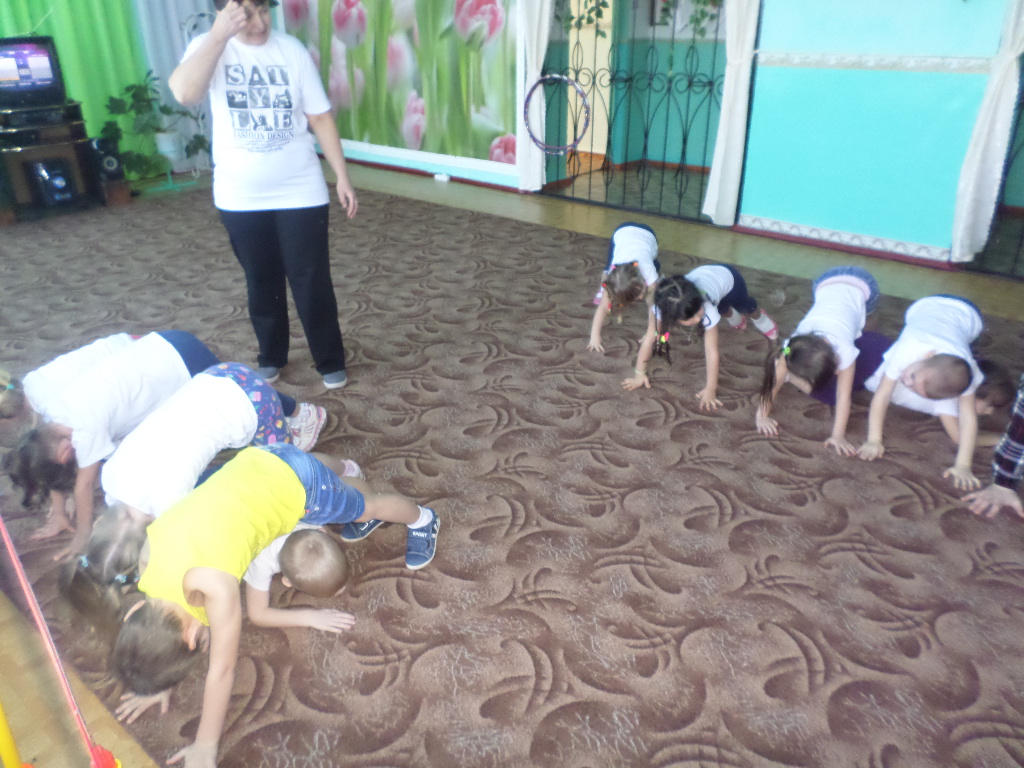 Инструктор по физической культуре:Тихо ехать нас обяжет,Поворот вблизи покажетИ напомнит, что и какВам в пути...Дети:Дорожный знак.Инструктор по физической культуре:Наши дети  лучше всех,Вас, конечно, ждёт успех!Дорожный знак из частей соберите,Нам покажите и назовите!Игра «Собери дорожный знак»(Дети по сигналу бегут к обручу и складывают из частей дорожный знак, кто вперёд. После этого дети называю знак и рассказывают, что он обозначает).Инструктор по физической культуре:А сейчас ребятки предлагаю поиграть,И  на сигналы светофора движения выполнять:Зелёный свет – мы будем топать,Жёлтый свет – в ладошки хлопать,Ну а красный мы стоим, на сигнал светофора глядим.Игра на внимание  «Сигналы светофора»(Ведущий вразбивку показывает сигналы светофора: зелёный свет – дети топают ногами, жёлтый – хлопают в ладоши, красный – не делают ничего).Инструктор по физ. культуре: Молодцы, ребята, вы были очень внимательны!          Незнайка:А у меня для вас, ребята, новая загадка:Маленькие домики по улице бегут. 
Мальчиков и девочек домики везут.Дети: АвтобусНезнайка:Молодцы, ребята, правильно!А сейчас новое  испытание, весёлое соревнование! «Чей автобус  быстрее объедет цилиндр и вернётся обратно»Игра-эстафета «Автобус»(Водитель в обруче-автобусе подъезжает к остановке, каждый раз подсаживая в автобус по одному пассажиру, пока не перевезет всех. Чей автобус быстрее).Незнайка:Я так счастлив, я так рад,Что попал к вам в детский сад.Смогли меня вы научить,Как по улицам ходить!Инструктор по физ. культуре:На дорогах трудностей так много, без сомнения,Но их боятся, нет у нас причин.Потому, что правила движенияЕсть для пешеходов и машин.И чтоб у всех было хорошее настроение,Соблюдайте правила дорожного движения!Награждение детей.Песня о дорожных знаках.( на мотив песни Шаинского «Чему учат в школе»)1. Знаки разные нужны,Знаки всякие важны,Знает каждый – 3 раза.Осторожно переход,Здесь проходит пешеходСтоп машина, стоп машина,Это важно.2. Светофор горит всегда,Не спеши, а то беда,Мчат машины – 3 раза.Загорелся красный свет,Это значит, хода нет,Цвет зелёный говорит нам, проходите.Дети по музыку уходят из зала.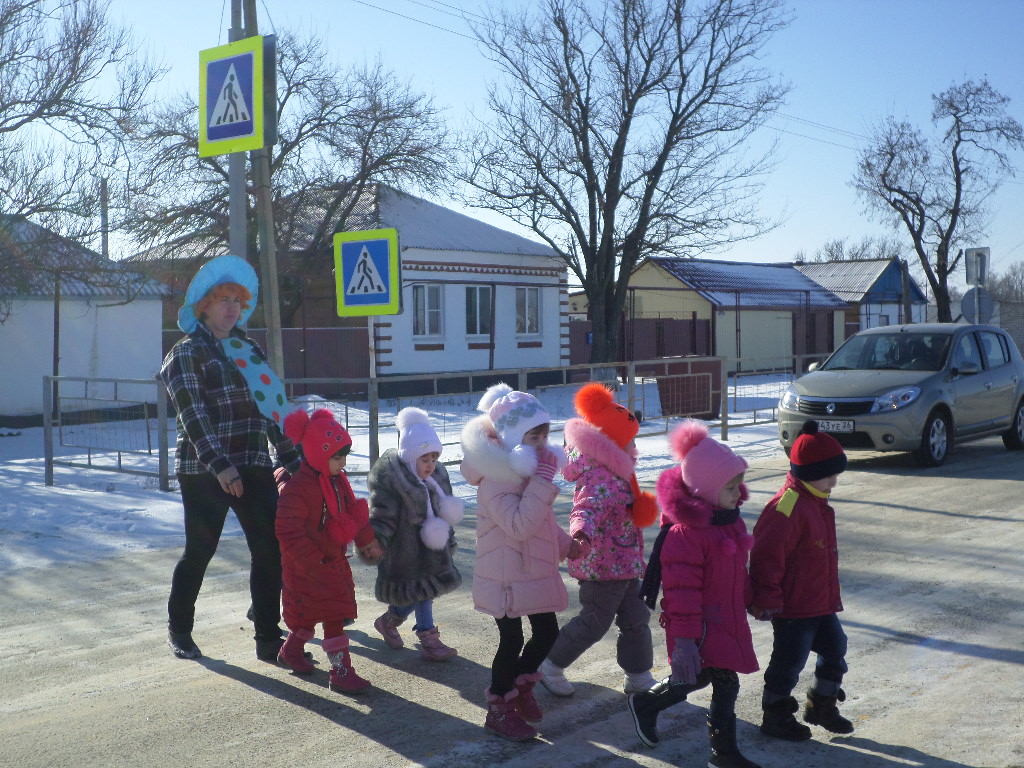 